Part B – Please use a separate sheet for each representation Name or organisation: 3. To which part of the Local Plan does this representation relate?	Paragraph 			Policy 			Policies Map4. Do you consider the Local Plan is: (Please tick as appropriate)4. (1) Legally compliant 				 Yes			No  4. (2) Sound						 Yes			No4. (3) Compiles with the Duty to Cooperate             Yes 			No	 Please note your representation should cover succinctly all the information, evidence and supporting information necessary to support/justify the representation and the suggested modification, as there will not normally be a subsequent opportunity to make further representations based on the original representation at publication stage. After this stage, further submissions will be only at the request of the Inspector, based on the matters and issues he/she identifies for examination. Signature:                                                                                Date: Sharing your personal detailsPlease be aware that, due to the process of having an Independent Examination, a name and means of contact is required for your representation to be considered.  Respondent details and representations will be forwarded to the Inspector carrying out the examination of the Local Plan after the Publicity Period has ended. This data will be managed by a Programme Officer who acts as the point of contact between the council and the Inspector and respondents and the Inspector.  Representations cannot be treated as confidential and will be published on our website alongside your name.  If you are responding as an individual rather than a company or organisation, we will not publish your contact details (email / postal address and telephone numbers) or signatures online, however the original representations are available for public viewing at our council office by prior appointment.  All representations and related documents will be held by Vale of White Horse District Council for a period of 6 months after the Local Plan is adopted.  Would you like to hear from us in the future? I would like to be kept informed about the progress of the Local Plan  I would like to be added to the database to receive general planning updates Please do not contact me againFurther comment: Please use this space to provide further comment on the relevant questions in this form.  You must state which question your comment relates to. Alternative formats of this form are available on request. Please contact our customer service team on 01235 422600 (Text phone users add 18001 before you dial) or email planning.policy@whitehorsedc.gov.ukPlease return this form by 5pm on Wednesday 22 November 2017 to: Planning Policy, Vale of White Horse District Council, 135 Eastern Avenue, Milton Park, Milton, Abingdon, OX14 4SB or email planning.policy@whitehorsedc.gov.uk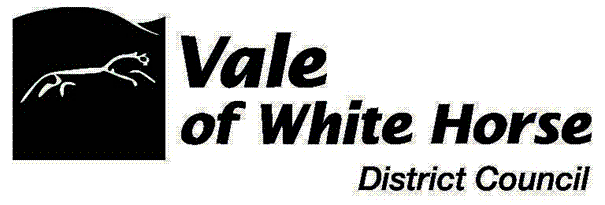 Local Plan 2031 Part 2Publication VersionRepresentation FormLocal Plan 2031 Part 2Publication VersionRepresentation FormLocal Plan 2031 Part 2Publication VersionRepresentation FormLocal Plan 2031 Part 2Publication VersionRepresentation FormLocal Plan 2031 Part 2Publication VersionRepresentation FormLocal Plan 2031 Part 2Publication VersionRepresentation FormLocal Plan 2031 Part 2Publication VersionRepresentation FormLocal Plan 2031 Part 2Publication VersionRepresentation FormRef:(For official use only) Local Plan 2031 Part 2Publication VersionRepresentation FormLocal Plan 2031 Part 2Publication VersionRepresentation FormLocal Plan 2031 Part 2Publication VersionRepresentation FormLocal Plan 2031 Part 2Publication VersionRepresentation FormLocal Plan 2031 Part 2Publication VersionRepresentation FormLocal Plan 2031 Part 2Publication VersionRepresentation FormLocal Plan 2031 Part 2Publication VersionRepresentation FormLocal Plan 2031 Part 2Publication VersionRepresentation FormRef:(For official use only) Local Plan 2031 Part 2Publication VersionRepresentation FormLocal Plan 2031 Part 2Publication VersionRepresentation FormLocal Plan 2031 Part 2Publication VersionRepresentation FormLocal Plan 2031 Part 2Publication VersionRepresentation FormLocal Plan 2031 Part 2Publication VersionRepresentation FormLocal Plan 2031 Part 2Publication VersionRepresentation FormLocal Plan 2031 Part 2Publication VersionRepresentation FormLocal Plan 2031 Part 2Publication VersionRepresentation FormRef:(For official use only) Name of the Local Plan to which this representation relates:Name of the Local Plan to which this representation relates:Name of the Local Plan to which this representation relates:Name of the Local Plan to which this representation relates:Name of the Local Plan to which this representation relates:Name of the Local Plan to which this representation relates:Name of the Local Plan to which this representation relates:Name of the Local Plan to which this representation relates:Vale of White Horse Local Plan 2031 Part 2Vale of White Horse Local Plan 2031 Part 2Please return by 5pm on Wednesday 22 November 2017 to: Planning Policy, Vale of White Horse District Council, 135 Eastern Avenue, Milton Park, Milton, Abingdon, OX14 4SB or email planning.policy@whitehorsedc.gov.uk Please return by 5pm on Wednesday 22 November 2017 to: Planning Policy, Vale of White Horse District Council, 135 Eastern Avenue, Milton Park, Milton, Abingdon, OX14 4SB or email planning.policy@whitehorsedc.gov.uk Please return by 5pm on Wednesday 22 November 2017 to: Planning Policy, Vale of White Horse District Council, 135 Eastern Avenue, Milton Park, Milton, Abingdon, OX14 4SB or email planning.policy@whitehorsedc.gov.uk Please return by 5pm on Wednesday 22 November 2017 to: Planning Policy, Vale of White Horse District Council, 135 Eastern Avenue, Milton Park, Milton, Abingdon, OX14 4SB or email planning.policy@whitehorsedc.gov.uk Please return by 5pm on Wednesday 22 November 2017 to: Planning Policy, Vale of White Horse District Council, 135 Eastern Avenue, Milton Park, Milton, Abingdon, OX14 4SB or email planning.policy@whitehorsedc.gov.uk Please return by 5pm on Wednesday 22 November 2017 to: Planning Policy, Vale of White Horse District Council, 135 Eastern Avenue, Milton Park, Milton, Abingdon, OX14 4SB or email planning.policy@whitehorsedc.gov.uk Please return by 5pm on Wednesday 22 November 2017 to: Planning Policy, Vale of White Horse District Council, 135 Eastern Avenue, Milton Park, Milton, Abingdon, OX14 4SB or email planning.policy@whitehorsedc.gov.uk Please return by 5pm on Wednesday 22 November 2017 to: Planning Policy, Vale of White Horse District Council, 135 Eastern Avenue, Milton Park, Milton, Abingdon, OX14 4SB or email planning.policy@whitehorsedc.gov.uk Please return by 5pm on Wednesday 22 November 2017 to: Planning Policy, Vale of White Horse District Council, 135 Eastern Avenue, Milton Park, Milton, Abingdon, OX14 4SB or email planning.policy@whitehorsedc.gov.uk Please return by 5pm on Wednesday 22 November 2017 to: Planning Policy, Vale of White Horse District Council, 135 Eastern Avenue, Milton Park, Milton, Abingdon, OX14 4SB or email planning.policy@whitehorsedc.gov.uk This form has two parts: Part A – Personal DetailsPart B – Your representation(s). Please fill in a separate sheet for each representation you wish to make.This form has two parts: Part A – Personal DetailsPart B – Your representation(s). Please fill in a separate sheet for each representation you wish to make.This form has two parts: Part A – Personal DetailsPart B – Your representation(s). Please fill in a separate sheet for each representation you wish to make.This form has two parts: Part A – Personal DetailsPart B – Your representation(s). Please fill in a separate sheet for each representation you wish to make.This form has two parts: Part A – Personal DetailsPart B – Your representation(s). Please fill in a separate sheet for each representation you wish to make.This form has two parts: Part A – Personal DetailsPart B – Your representation(s). Please fill in a separate sheet for each representation you wish to make.This form has two parts: Part A – Personal DetailsPart B – Your representation(s). Please fill in a separate sheet for each representation you wish to make.This form has two parts: Part A – Personal DetailsPart B – Your representation(s). Please fill in a separate sheet for each representation you wish to make.This form has two parts: Part A – Personal DetailsPart B – Your representation(s). Please fill in a separate sheet for each representation you wish to make.This form has two parts: Part A – Personal DetailsPart B – Your representation(s). Please fill in a separate sheet for each representation you wish to make.Part APart APart APart APart APart APart APart APart APart A1. Personal Details*1. Personal Details*2. Agent’s Details (if applicable)2. Agent’s Details (if applicable)2. Agent’s Details (if applicable)*If an agent is appointed, please complete only the Title, Name and Organisationboxes below but complete the full contact details of the agent in 2.  *If an agent is appointed, please complete only the Title, Name and Organisationboxes below but complete the full contact details of the agent in 2.  *If an agent is appointed, please complete only the Title, Name and Organisationboxes below but complete the full contact details of the agent in 2.  *If an agent is appointed, please complete only the Title, Name and Organisationboxes below but complete the full contact details of the agent in 2.  *If an agent is appointed, please complete only the Title, Name and Organisationboxes below but complete the full contact details of the agent in 2.  *If an agent is appointed, please complete only the Title, Name and Organisationboxes below but complete the full contact details of the agent in 2.  *If an agent is appointed, please complete only the Title, Name and Organisationboxes below but complete the full contact details of the agent in 2.  *If an agent is appointed, please complete only the Title, Name and Organisationboxes below but complete the full contact details of the agent in 2.  *If an agent is appointed, please complete only the Title, Name and Organisationboxes below but complete the full contact details of the agent in 2.  *If an agent is appointed, please complete only the Title, Name and Organisationboxes below but complete the full contact details of the agent in 2.  TitleTitleFirst NameFirst NameLast NameLast NameJob Title (where relevant)Job Title (where relevant)Organisation representingOrganisation representing(where relevant)(where relevant)(where relevant)(where relevant)(where relevant)(where relevant)(where relevant)Address Line 1Address Line 1Address Line 2Address Line 2Address Line 3Address Line 3Postal TownPostal TownPost CodePost CodeTelephone NumberTelephone NumberEmail AddressEmail AddressSharing your details: please see page 3Sharing your details: please see page 3Sharing your details: please see page 3Sharing your details: please see page 3Sharing your details: please see page 3Sharing your details: please see page 3Sharing your details: please see page 35. Please provide details of why you consider the Local Plan is not legally compliant or is unsound or fails to comply with the Duty to Cooperate. Please be as precise as possible. If you wish to support the legal compliance or soundness of the Local Plan or its compliance with the Duty to Cooperate, please also use this box to set out your comments.                         (Continue on page 4 /expand box if necessary)6. Please set out what modification(s) you consider necessary to make the Local Plan legally compliant or sound, having regard to the matter you have identified at 5 above. (NB Please note that any non-compliance with the duty to cooperate is incapable of modification at examination). You will need to say why this modification will make the Local Plan legally compliant or sound. It will be helpful if you are able to put forward your suggested revised wording of any policy or text. Please be as precise as possible.             (Continue on page 4 /expand box if necessary)8.  If you wish to participate at the oral part of the examination, please outline why you consider this to be necessary:Please note the Inspector will determine the most appropriate procedure to hear those who have indicated that they wish to participate at the oral part of the examination.